Título título título Autor 1, Autor 2, Autor 3, etc.Afiliacionese-mail para correspondencia: xxx@yyy.comResumen: El resumen del trabajo va aquí.Palabras clave: xxx, yyy, zzz.Breve descripción del trabajo usando letra Times New Roman tamaño 10, introduciendo las ecuaciones con el editor de ecuaciones de MSWord.,                                     (1)Se recomienda usar pocas figuras introducidas como imágenes pegadas en el documento, con la descripción en tamaño de letra 8.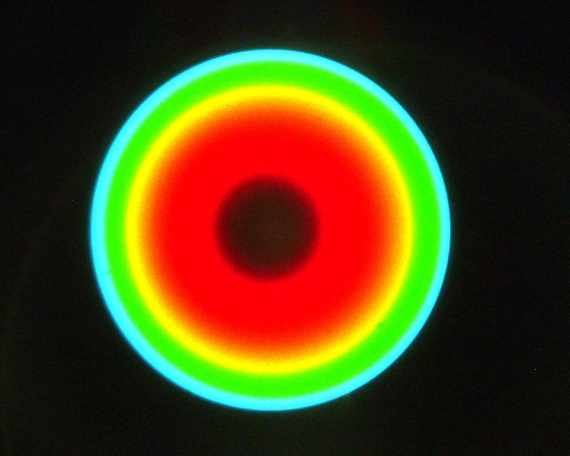 Fig. 1: Fotografía de los anillos de color generados en SPDC tipo ISe recomienda también usar pocas referencias enlistadas al final del documento en tamaño de letra 8. Referencias[1] Ref 1[2] Ref 2HOJA DE REGISTROHOJA DE REGISTROHOJA DE REGISTROHOJA DE REGISTRONombre quien presenta el trabajoInstituciónTipo de presentaciónPosición actualEstudianteEstudianteEstudianteInvestigadorInvestigadorInvestigadorDoctoradoSemestre MaestríaSemestreLicenciaturaSemestrePosdocProfesorProfesorSolicitud de apoyoHospedajeTransporte